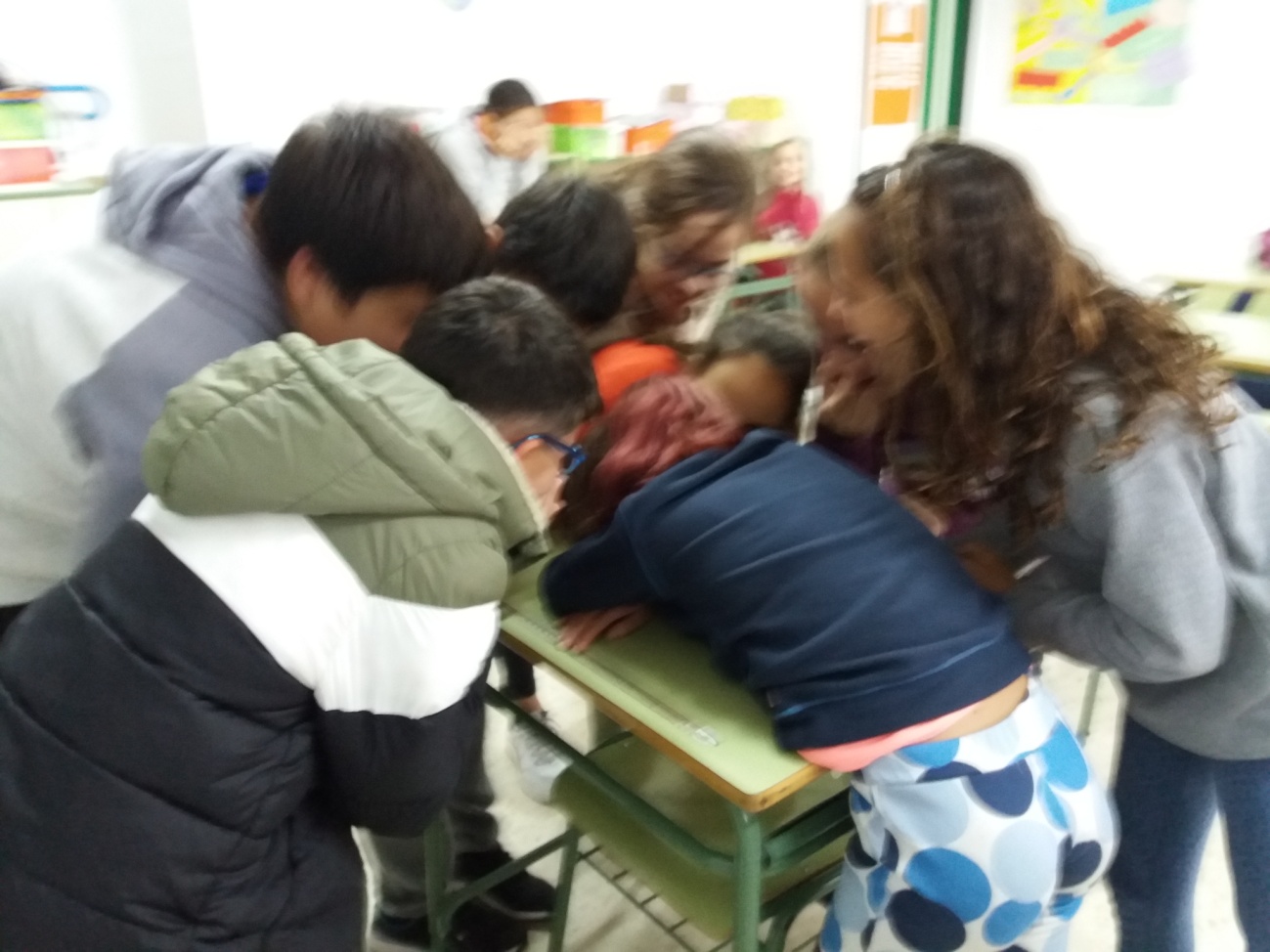 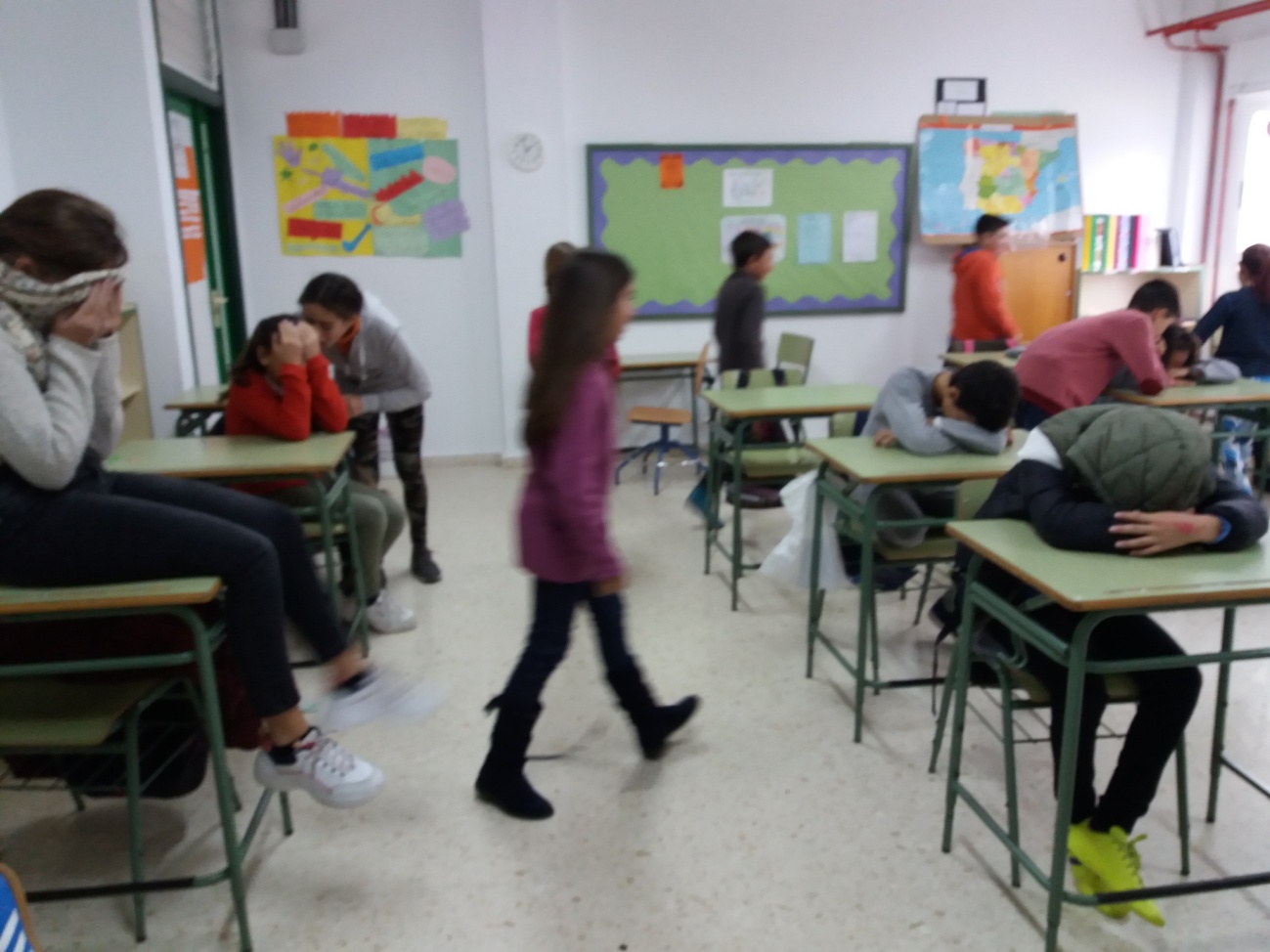 CEIP. Maestro Rafael Carballar                         F.C.  “EN CONEXIÓN” Trabajo cooperativo y                   Higuera de la Sierra                                                                                          y cohesión de grupoCEIP. Maestro Rafael Carballar                         F.C.  “EN CONEXIÓN” Trabajo cooperativo y                   Higuera de la Sierra                                                                                          y cohesión de grupoTécnicas desarrolladas en las diferentes sesionesTécnicas desarrolladas en las diferentes sesionesNombre de la Técnica/juegoSusurroÁmbitos que trabajaCohesión grupal, mejora del clima del aula.Breve descripciónSe separan los alumnos en dos grupos. Los alumnos del grupo uno tienen que permanecer quietos con los ojos cerrados mientras que los alumnos del otro grupo susurran su nombre cerca de ellos.Los alumnos del segundo grupo en ocasiones se ponen de acuerdo para susurrar todos a la vez al mismo compañero.Relación con Programación – CurrículumAplicación en el aulaSe puede trabajar en tutoría para favorecer el ambiente del grupo y reforzar la autoestima de los alumnos.Valoración Se observa como los alumnos se ponen muy nerviosos al no saber qué va a pasar, pero al mismo tiempo están seguros que no les van a hacer nada, por lo que mejora la confianza entre ellos.Al final de la sesión comentan cómo se han sentido, las emociones que han aflorado…